Publicado en Tarancón el 23/12/2021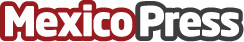 Los mejores trucos para editar videos como un profesional para las redes sociales, según rotoorLos trabajos de edición de video se han puesto muy de moda en el último tiempo gracias a la variedad de aplicaciones disponibles, tanto gratuitas como de pago. Previo a esto, esta labor era exclusivamente para profesionales con equipos especializados, pero este ya no es el casoDatos de contacto:Ana Lopezrotoor623335000Nota de prensa publicada en: https://www.mexicopress.com.mx/los-mejores-trucos-para-editar-videos-como-un Categorías: Fotografía Imágen y sonido Marketing Software Premios http://www.mexicopress.com.mx